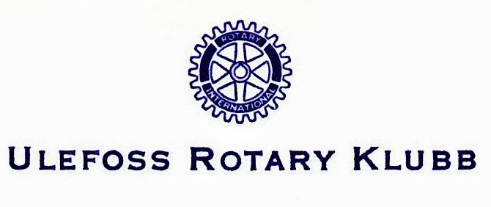 REFERAT FRA KLUBBMØTETilstede på møte var: Carl Diderik,  Harald, Bardur,  Irene, Mathias,  Øystein,  Per Harald, Monica, Einar, Hermann, Knut,  Kolbjørn  og Egil, samt vår utvekslingsstudent Daniel.Møtet ble ledet av President Egil.Det viktigste på agendaen var at vår utviklingsstudent Daniel reiser hjem til Australia 13. november.  Dette var kvelden for å ta farvel med ham og takke.  Mer om det senere.*  Hyggekvelden, som skulle vært avholdt 29.10.avlyste vi pga coronasituasjonen.  Det var stor enighet om at det var fornuftig.*  Det er heldigvis lite smitte i våre nærmiljø.  Men mange familier har medlemmer som er ute av kommunen hver dag, så farer er jo tilstede.  Vi vil forsøke å gjennomføre møtene våre videre fremover, men de som ikke føler seg trygge må holde seg hjemme.3-minuttKolbjørn hadde satt opp seg selv på 3-minutt denne gangen.  Han valgte å snakke om sammenligninger mellom Norge og Australia.  Hvordan er vi like og hva skiller oss fra hverandre mest?Norge er landet mot nord, Australia er "Sør"landet, og hører til verdensdelen Oseania, som også rommer New Zealand blant annet.  Begge land har god plass og langt mellom folk.  75 % av befolkningen i Australia bor i store byer, i motsetning til her i Norge.Hovedstaden i Australia, Canberra er ikke spesielt stor by,-litt mindre enn Oslo.  Australia er som Norge et monarki, og Dronning Elisabeth er overhode også der.Begge land har flaggfargene rødt, hvitt og blått.  Slik som vi hadde "sildesalaten" i union med Sverige, har Australia "Union Jack" oppe i hjørnet.Det er flatt og tørt i Australia.  Høyeste fjell er 2228 m.o.h.Begge land har "urbefolkning", vi har samer, Australia har aborginerne.Vi har 3 språk, mens Australia bare har engelsk.Austalia er svært stort i utstrekning.  Fra Perth til Sydney er det 5000 km, men Norge totalt er ca 2500 km langt fra nord til søt.I likhet med Norge har Australia arrangert OL 2 ganger.  Sommer-OL i 1956 i Melbourne og i 2000 i Sydney. (Vi vinter-OL i 1952 og 1994)Næringsmessig er vi forskjellige, Australia har mye gull, kjøtt (sau) og ull og betydelig produksjon av god vin..Norge  har "Nordlys", Australia har "Sørlys" (Aurora Polaris)Vi har faktisk en 300 km felles grense med Australia ved Dronning Mauds Land i Antarktis.Australia har fostret mange kjente artister og skuespillere.  Mange av oss fikk vel vårt første mote med Australia gjennom familieserien "Skippy" for mange år siden, og i disse dager har NRK hatt 6 flotte episoder fra Australia der Landet har vært krysset med TOG.Takk til Kolbjørn  for fin gjennomgang, som riktignok tok litt mer enn 3 minutter.DanielVi hentet Daniel på Torp 19, januar, da verden var åpen og uten Corona og alt det pandemien har ført med seg,  Han skulle jo vært her 2 måneder til, og blant annet feiret jul her, men slik ble det ikke.  De fleste utvekslingsstudenter har reist hjem og Daniel er nok en av de siste som drar.  Det er vemodig, men nødvendig.  Han drar fra Gardermoen 13. november, og må ta corona.test her rett før avreise og være 14 dager i karantene i Australia.Daniel har jo besøkt klubben tidligere og fortalt både om Australia og sine opplevelser i Norge, så vi gjengir ikke alt dette igjen, men tar med noen høydepunkter.*  Ham tok oss med på Google Earth fra Ulefoss til Perth, og fortalte om sine aktiviteter og interesser der,  golf, seiling og surfing blant annet.  Han har tidligere fortalt om ganske strenge regimer på skolene i Australia, med blant annet uniformer og seremonier som faktisk minner litt om de vi ser i Harry Potter-filmene.*  Han fortalte om mye artig jobbing på Nakksjø, studenttreff i Bøkeskogen i Larvik, turen på "Rallarvegen" og nordover i sommer, med Svartisen, Trondheim, Stiklestad og mye annet.*  Det er store kontraster å komme fra Perth med 1,9 mill mennesker, med masse butikker og kjøpesentre,  til Ulefoss med noen få tusen og ganske små forhold..*  Når han kommer hjem til Australia vil han til å begynne med jobbe på en stor farm ("Station") i ett år.  Han vil avtjene militærtjeneste, og planlegger utdannelse innenfor økonomi.Daniel takker oss, og spesielt Monica og hennes familie, for 10 flotte måneder, og han er lei for å måtte reise.  Han fikk en T-skjorte med kumlokk på og klubbvimpler fra Ulefoss RK.Annet*  Liv Sonja er hjemme igjen etter det skumle fallet med ryggskade, og den planlagte utstillingen i Irenes nye hus vil gå etter planen 14. og 15.11.  Vi må melde oss på, for kun 5 kan være inne av gangen. Både vin og napp ble vunnet av Knut!Dato:  05.11.År: 2020Referent :  Øystein Haugen 